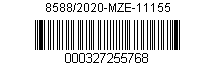 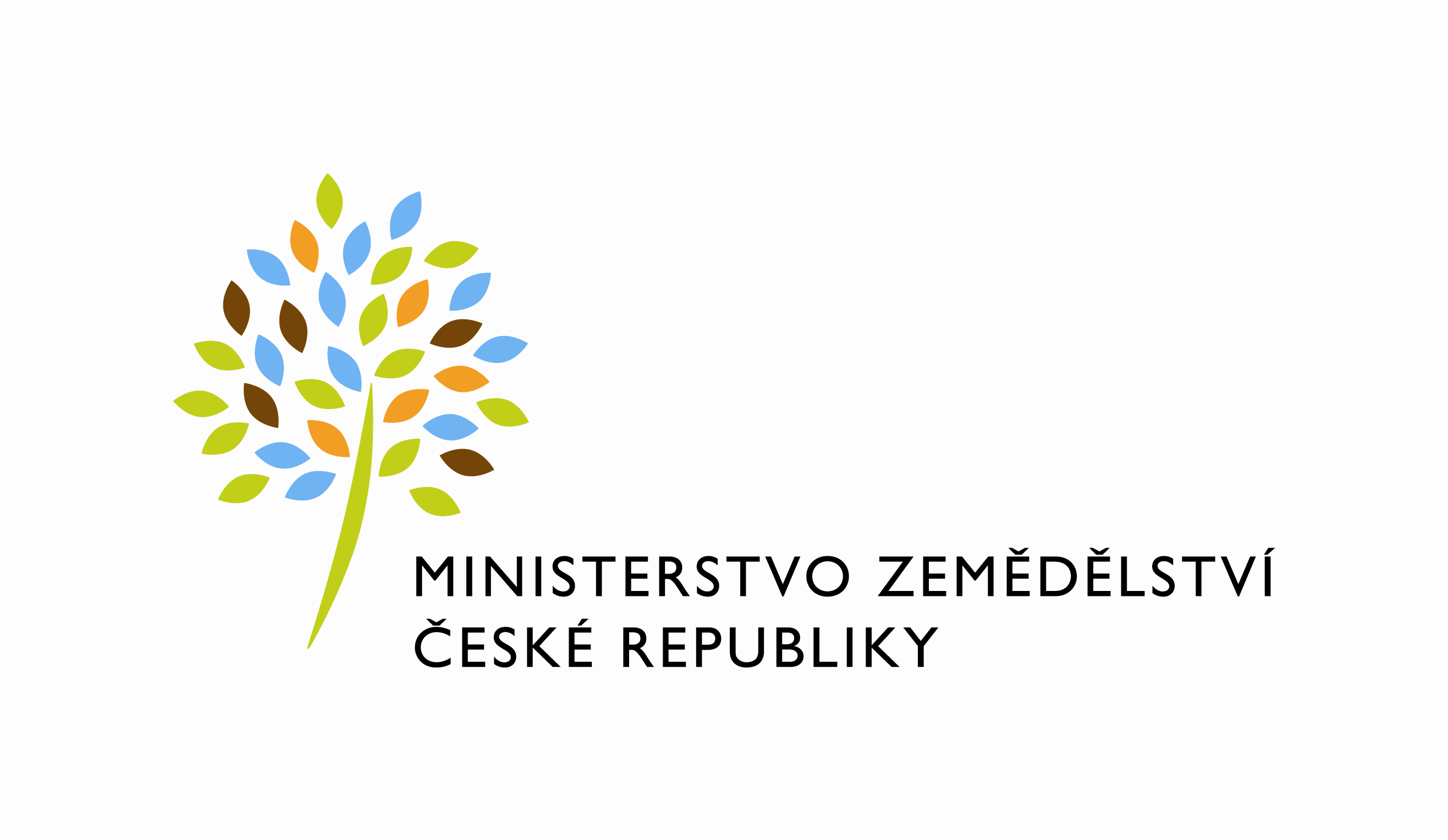 D O D A T E K  Č.  6K E   S M L O U V Ě   2323 - 2012 – 12133Č. DODATKU: 2323-2012-12133/6ze dne 10. 12. 2012Česká republika - Ministerstvo zemědělstvíse sídlem Těšnov 17, 117 05 Praha 1IČO: 00020478DIČ: CZ00020478zastoupená: Mgr. Pavlem Brokešem, ředitelem odboru vnitřní správybankovní spojení: ČNB Praha 1číslo účtu: 1226001/0710(dále jen „podnájemce“)aPROFIT I s.r.o. Správní meziarchivse sídlem Želetice 44, PSČ 671 35zapsána v obchodním rejstříku vedeném Krajským soudem v Brně, oddíl C,vložka 17228zastoupená: Mgr. Zdeňkem Bínou, jednatelem společnostiIČ: 60728728DIČ: CZ60728728bankovní spojení: xxxxxxxxxxxxčíslo účtu: xx-xxxxxxxxxxx/xxxx(dále jen „nájemce“)(společně dále jen smluvní strany)I.Úprava výše nájemného podle míry inflaceNájemce podle čl. III, odst. 5, Smlouvy provedl přepočet výše nájemného pro období od 1. 1. 2020 o roční míru inflace vyhlášenou ČSÚ 13. 1. 2020, která činila 2,8%.Cena po přepočtu činí: 695.191,168 Kč (původní cena 676.256,- ve znění dodatku č. 5 ke Smlouvě x 1,028), zaokrouhleno na 695.191,- Kč (slovy: šestsetdevadesátpěttisícstodevadesátjedna koruna česká).Sjednané nájemné v článku III, odst. 1 Smlouvy, se počínaje I. čtvrtletím roku 2020 nahrazuje s ohledem na výše uvedené částkou 695.191,- Kč/ čtvrtletí bez DPH vzhledem k tomu, že se DPH neplatí.Smluvní strany prohlašují, že tímto jsou ke dni účinnosti tohoto dodatku vypořádány veškeré jejich nároky ohledně zvýšení nájemného vzniklé ode dne účinnosti Smlouvy.Do článku III. Smlouvy se doplňuje nový odstavec 6 v následujícím znění: „Podnájemce preferuje zaslání elektronické faktury nájemcem do datové schránky podnájemce ID DS: yphaax8 nebo na e-mailovou adresu podatelna@mze.cz, ve strukturovaných formátech dle Evropské směrnice 2014/55/EU nebo ve formátu ISDOC 5.2 a vyšším. Faktura musí obsahovat jméno kontaktní osoby podnájemce. Kontaktní osobou podnájemce pro účely této smlouvy je Milena Barborová - odd. správního archivu a spisové služby milena.barborova@mze.cz, neoznámí-li podnájemce nájemci písemně jinou kontaktní osobu“.V ostatních částech Smlouva zůstává beze změny.II.Závěrečná ustanoveníNájemce je srozuměn s tím, že podnájemce je povinen zveřejnit obraz dodatku č. 6 ke Smlouvě a jejich případných změn (dodatků ke Smlouvě) a dalších dokumentů od dodatku č. 6 ke Smlouvě odvozených včetně metadat požadovaných k uveřejnění dle zákona č. 340/2015Sb., o registru smluv, ve znění pozdějších předpisů. Zveřejnění dodatku č. 6 ke Smlouvě a metadat zajistí podnájemce, aniž by bylo dotčeno toto právo i nájemci.Dodatek č. 6 ke Smlouvě nabývá platnosti podpisem oprávněných zástupců obou smluvních stran a účinnosti dnem zveřejnění v registru smluv.Dodatek č. 6 ke Smlouvě je vyhotoven ve čtyřech stejnopisech, z nichž každý má platnost originálu. Každá ze smluvních stran obdrží dva exempláře.           V Praze dne                                                                     V Praze dne             Za nájemce:                                                                    Za podnájemce:           Mgr. Zdeněk Bína                                                           Mgr. Pavel Brokeš          jednatel společnosti                                                   ředitel odboru vnitřní správy